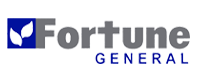 General RequirementsPolice Report / Affidavit of Loss stating the following:date and time of occurrence probable cause of the damageextent of damageestimated cost of repairsBusiness License & Permit (any of the documents below)Mayor’s PermitSEC RegistrationDTI RegistrationContract of AgreementMaterial DamageBuilding Permit (for building losses)Drawing Plans and Design SpecificationsLatest Accomplishments Report immediately prior to the lossDetailed Report EstimateLatest Progress Billing (if there is any)Pictures Showing the Damaged PortionsOther documents as may be requiredProperty DamageCertificate of Registration & Official Receipt (for damaged vehicle)Pictures showing the damaged portionsDetailed Repair Estimate/Repair InvoiceCertificate of No Claim (for damaged vehicle)Other documents as may be required